補助千萬、通識示範大學，帶頭全砍通識兼任教師！？工會痛批：政府放任「學店經營」，就是傷害學生受教權益！0418新聞稿台灣高等教育產業工會    補助千萬、教育部指定的通識示範大學，竟帶頭全砍通識兼任教師！？    高教工會18日與大專兼任教師代表召開記者會指出，各大學「學店經營」作風越演越烈。為了節省成本，甚至不惜傷害學生受教權益，大砍兼任教師、強逼學生選修充當通識，或放任大班化的狀況惡化，教育部卻不聞不問？工會強調，大專兼任教師的工作權不獲保障，相關亂象未來將日益惡化，最終影響到學生受教權益。    工會揭露：經常自我標榜「進入三個百大殊榮」的亞洲大學，近來傳出將大規模不續聘「無本職」兼任教師，甚至裁撤已開設十年的通識必修課程。亞洲大學標榜要推行「人文亞大」，結果卻大幅刪減通識課程，使得學生在既有學科專業外的博雅教育受限，豈非言行不一？而多位已教學數年之久的兼任教師，無預警就被裁撤，又有何尊重人文之有？    健行科技大學則要裁撤所有的通識教育選修課程與兼任教師，要求學生透過選修各科系的課程，來充當通識教育學分。然而健行科技大學在105學年度獲教育部指定執行「技專院校通識教育示範學校計畫」，102年度也獲教育部表揚為「全國技專校院通識課程績優學校」，100-105學年度共獲得教育部通識課程計畫補助總計達12,888,793元。結果竟然補助一過，就大幅踐踏通識教育精神，讓學生減少66位能從師問學的對象？這是哪一種「示範學校」！？    工會強烈質疑，亞洲大學或健行科大的狀況，都並非是單一個案。只要大專兼任教師的工作權不被保障的一天，各大專院校在「學店思維」下，就很可能恣意採取大規模裁撤兼任教師、犧牲學生受教權的做法。而在當前環境中，特別是強調博雅教育、多元發展精神的「通識教育」，最可能首當其衝遭到犧牲。過去二十多年來台灣大專累積而成的通識教育發展，都可能在政府放任學店作風下，毀於一旦，裁撤教師、大班授課、學分大減，形同「通識教育崩壞」。    工會揭露，各大學經常聲稱，相關動作只是基於「課程調整」，但這無法掩飾各種調整竟都導向「減少人事成本、惡化教學品質」的「學店化」事實。這些「假課程調整，真學店經營」的不當做法包括：一、裁減通識教育學分，二、提高開課人數門檻，三、強制減少各科系開課數，四、推行併班授課，五、放任大班化教學。    工會代表強調，教育部與勞動部至今依然拒絕將大專兼任教師不分有無本職，一體適用勞基法，所提出的專科以上兼任教師聘任辦法也未保障兼任教師工作權，是上述問題蔓延的根基。儘管教育部形式性地對外宣稱，會約束各大學不得恣意不續聘兼任教師，但對於惡質學店經營的學校，卻全無介入。而教育部宣稱不讓兼任教師適用勞基法，是為了保障學生受教權；但事實顯示完全相反，在學店經營的邏輯下，教師缺乏工作權保障，學生受教權就將被犧牲。    曾擔任過大學通識中心主任的專任教師代表、第一線的兼任教師，以及工會代表，一同在記者會上強烈喊話，拒絕各大專「假課程調整，真學店經營」的不當手法，要求主管機關立即介入，並立即通過大專兼任教師適用勞動基準法，還師生正常的大學教育環境。新聞聯絡人：陳書涵（高教工會辦公室主任）0978312775附件一、健行科大信函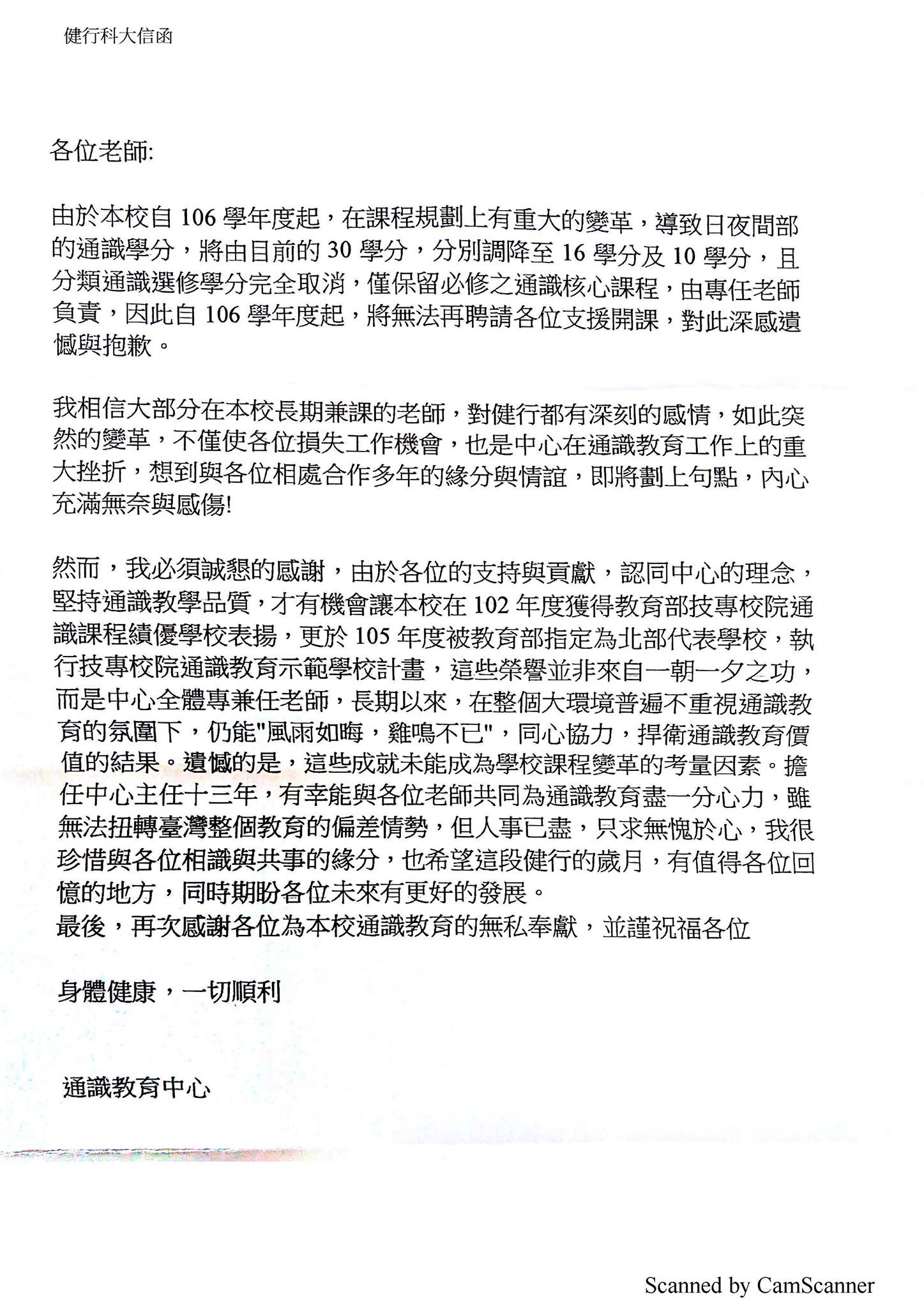 